Publicado en Barcelona  el 20/07/2017 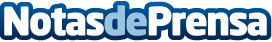 Pacari se lleva 28 galardones en la Ronda de las Américas de los International Chocolate AwardsLa marca ya ha recibido más de 100 premios relevantes por su calidad e innovación. Los International Chocolate Awards son el principal evento de chocolate fino del mundo
Datos de contacto:Sandra Camprubí Sender 936318450Nota de prensa publicada en: https://www.notasdeprensa.es/pacari-se-lleva-28-galardones-en-la-ronda-de Categorias: Gastronomía Premios http://www.notasdeprensa.es